InstructionsThis order form is to be submitted for any Sidekicks material requests Please complete all necessary sections  You can submit requests at any time. Complete ALL information in each sectionSidekicks Welcome Packets:If you are requesting Sidekicks Welcome Packets (youth and/or advisor), please complete the form below indicating which packets are needed Youth Sidekicks Participation Kit:If you are requesting Youth Sidekicks Participation Kits, please only do so for youth who have completed the full Sidekicks training and have submitted an evaluation. You are welcome to order participation kits at the same time as welcome packets, but please ensure they only go to youth who have completed the training. Please reference the Youth Sidekicks Participation Kit guidance on the DTPP resource page if you have any questions. Shipping Information (where will we be sending these materials)Attention:Organization Name:Address: Notes:We appreciate your continued discretion of this free and limited resource.  The Tobacco Prevention Services team will contact you if there is a concern about your request or if additional information is needed.Please order any Sidekicks packets AT LEAST 2 WEEKS IN ADVANCE of your scheduled training.Please contact the Tobacco Prevention Services team with any questions about Sidekicks at TobaccoPreventionServices@MaineHealth.org. Name of DTPP Ordering:Name of DTPP Ordering:Name of DTPP Ordering:Packet Type # RequestedPlanned Site/Training Date 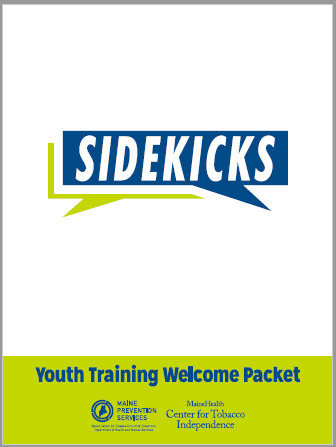 Youth Welcome Packet(Commercial Tobacco)# ___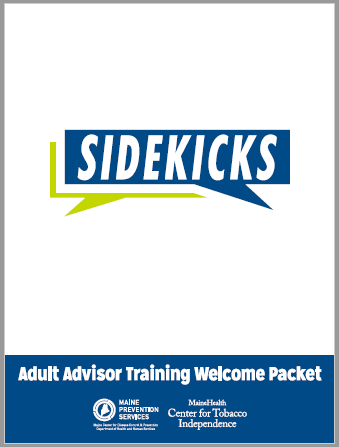 Original Advisor Welcome Packet# ___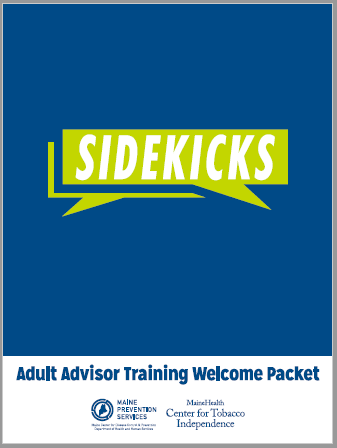 Tribal Advisor Welcome Packet# ___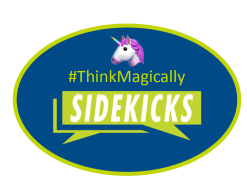 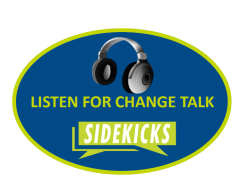 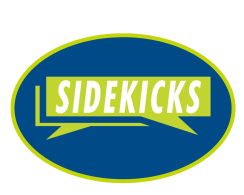 Stickers# ___ Unicorn# ____ Headphones# ____ Logo OnlyStickers will be included Youth Welcome Packets on one sheet; this order should be for any supplemental or promotional efforts. 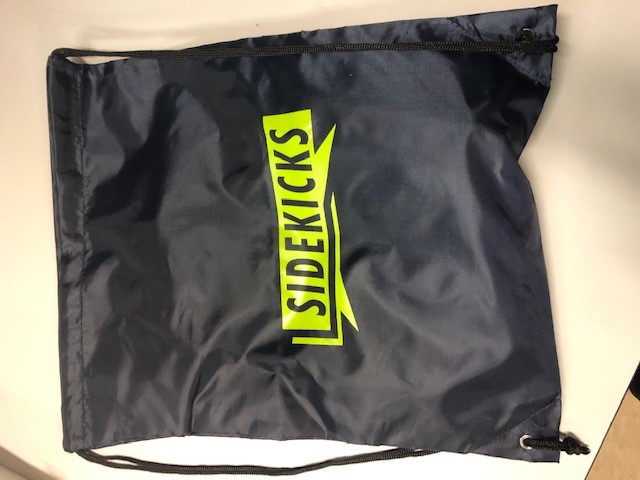 Youth Sidekicks Participation Kit# ___Youth Sidekicks Participation Kits include: Drawstring bag, SK branded stress ball and pen, “I’m a Sidekick” pin, SK key take away postcard, MQL info card, Vape Free Maine info card